Информация по благоустройству памятника в селе Эбалаково.Благоустройство памятника в селе Эбалаково с приобретением необходимых  материалов на сумму 25000 руб. двадцать пять тысяч рублей 00 копеек.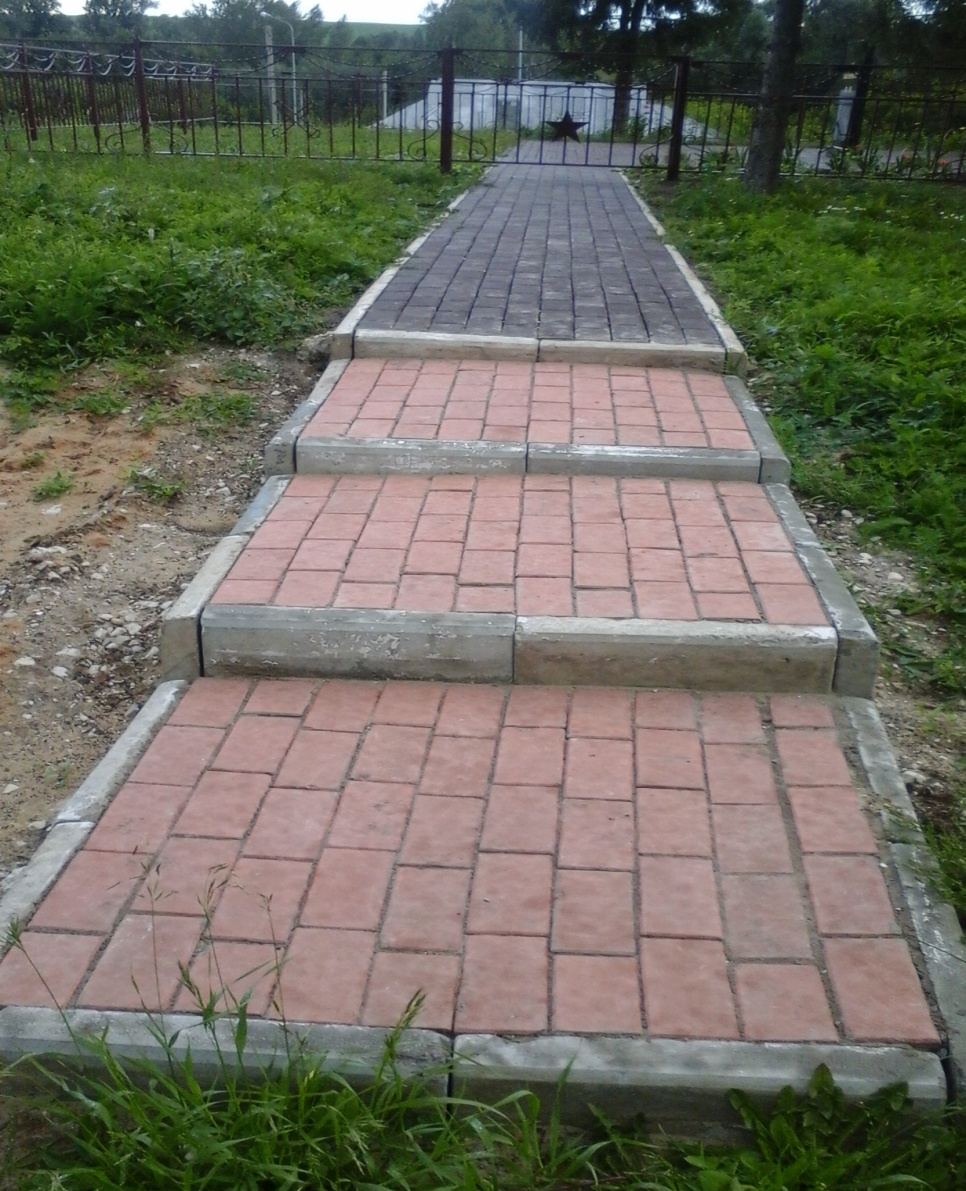 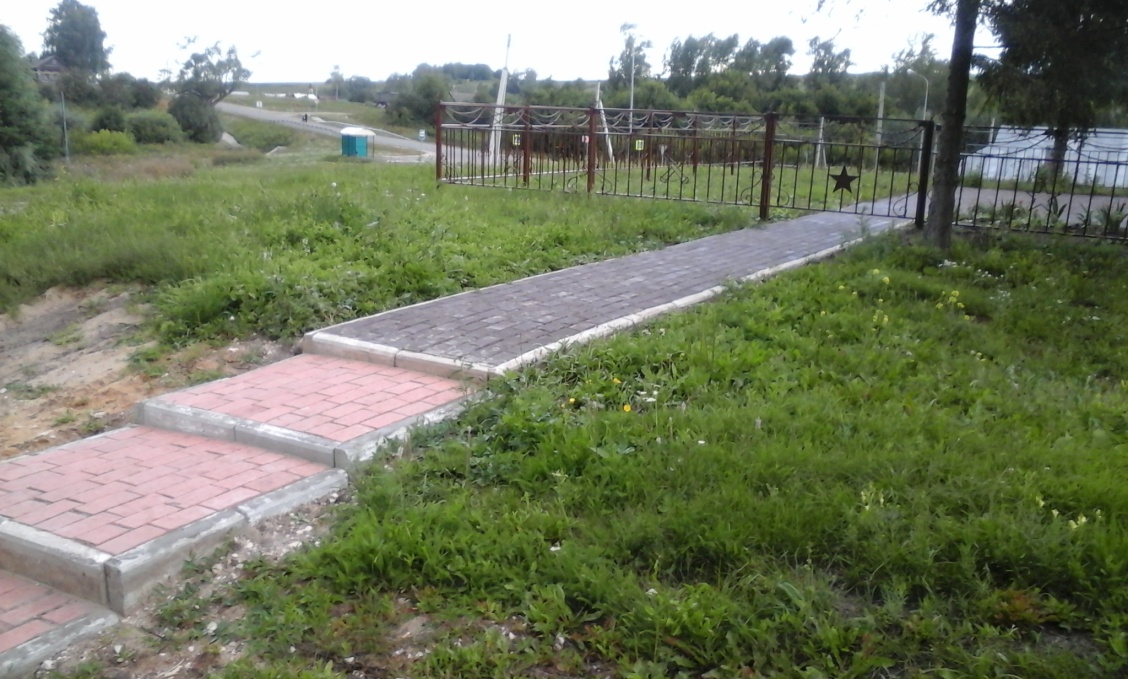 